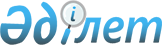 Об утверждении Плана мероприятий по реализации договоренностей, достигнутых в ходе официального визита Президента Республики Казахстан Н.А. Назарбаева в Монголию 22-23 ноября 1999 годаПостановление Правительства Республики Казахстан от 25 января 2000 года N 126

      В целях реализации договоренностей, достигнутых в ходе официального визита Президента Республики Казахстан Н.А. Назарбаева в Монголию 22-23 ноября 1999 года, и обеспечения дальнейшего развития и расширения казахстанско-монгольского сотрудничества Правительство Республики Казахстан постановляет: 

      1. Утвердить прилагаемый План мероприятий по реализации договоренностей, достигнутых в ходе официального визита Президента Республики Казахстан Н.А. Назарбаева в Монголию 22-23 ноября 1999 года (далее - План мероприятий). 

      2. Центральным и местным исполнительным органам, иным государственным органам Республики Казахстан (по согласованию) и заинтересованным организациям принять конкретные меры по выполнению поручений, предусмотренных Планом мероприятий. 

      3. Министерству иностранных дел Республики Казахстан не реже одного раза в полугодие информировать Правительство Республики Казахстан о ходе выполнения Плана мероприятий. 

      4. Настоящее постановление вступает в силу со дня подписания. 

 

     Первый заместитель          Премьер-Министра     Республики Казахстан

                                                      Утвержден                                            постановлением Правительства                                                Республики Казахстан                                            от 25 января 2000 года N 126 



 

                           План мероприятий                  по реализации договоренностей,             достигнутых в ходе официального визита          Президента Республики Казахстан Н.А. Назарбаева                в Монголию 22-23 ноября 1999 года---------------------------------------------------------------------------N  !             Мероприятие          !Срок       !   Ответственные п/п!                                  !исполнения !    исполнители--------------------------------------------------------------------------- 1 !                2                 !     3     !         4--------------------------------------------------------------------------- 1  Проведение переговоров и подготовка    IV     Министерство     к заключению Соглашения об          квартал   иностранных дел,    упрощенном порядке выхода из        2000 года Министерство внутренних    гражданства Монголии и приобретения           дел, Агентство по    гражданства Республики Казахстан              миграции и демографии    гражданами Монголии казахской    национальности, прибывших для     постоянного проживания в    Республику Казахстан 2  Сотрудничество в области               II     Министерство транспорта    транспорта:                        полугодие  и коммуникаций,      использование железнодорожного   2000 года  Министерство энергетики,    сообщения с Монголией через                   индустрии и торговли,    территорию Российской Федерации               Министерство финансов,    и Китайской Народной Республики;              Министерство экономики,      определение экономической                  Агентство по инвестициям,     целесообразности строительства                аким Восточно-    автодороги Республика Казахстан -             Казахстанской области,    Российская Федерация - Монголия и               РГП "Казакстан темiр       источников его финансирования;                жолы" (по согласованию),      открытие авиасообщения                      холдинговая компания    г. Усть-Каменогорск - г. Баян-                "Эйр Казахстан групп"    Ульгий с возможным продолжением               (по согласованию)    этого маршрута до гг. Астаны и    Улан-Батора 3  Проведение встречи руководителей      II      Министерство иностранных    приграничных областей двух стран   полугодие  дел, Министерство    для определения конкретных сфер    2000 года  сельского хозяйства,     сотрудничества                                аким Восточно-                                                  Казахстанской области 4  Решение с российской стороной          I      Министерство иностранных    вопроса о скотопрогонном пути из   полугодие  дел, Министерство    Монголии в Республику Казахстан    2000 года  сельского хозяйства, аким    через территорию Российской                   Восточно-Казахстанской     Федерации                                     области 5  Использование незадействованных       II      Акимы Акмолинской и    зданий, объектов и военгородков    полугодие  Карагандинской областей,    под жилье для оралманов с          2000 года  Агентство по миграции и    последующим вовлечением их в                  демографии, Министерство    работу в сфере животноводства                 энергетики, индустрии    (Степногорск, Приозерск и др.)                и торговли, Министерство                                                  сельского хозяйства,                                                  Министерство финансов,                                                  Министерство иностранных                                                   дел 6  Организация содействия в               I      Министерство иностранных     приобретении казахской             полугодие  дел, Министерство    диаспорой в Монголии учебных       2000 года  образования и науки,    пособий, другой литературы на                 Министерство культуры,    казахском языке. Проработка                   информации и     с руководством диаспоры вопроса               общественного согласия,    о создании в Монголии                         Министерство юстиции,    общественного Фонда монгольских               Агентство по миграции и    казахов                                       демографии 7  Изучение возможности               I квартал  Министерство энергетики,     увеличения товарооборота с         2000 года  индустрии и торговли,     Монголией                                     ЗАО "Казпродкорпорация"                                                  (по согласованию)  8  Изготовление копий для Республики  2001-      Министерство образования    Казахстан орхоно-енисейских        2002 годы  и науки, Министерство    памятников. Углубление                        культуры, информации и    сотрудничества по охране и                    общественного согласия,    изучению памятников кочевой                   Министерство     и древнетюркской культуры с                   иностранных дел    привлечением ЮНЕСКО 9  Содействие в урегулировании           II      Министерство финансов,    долга АО "Балхашмыс" на            полугодие  Министерство юстиции,    поэтапной основе с рассмотрением   2000 года  Министерство энергетики,    возможности погашения путем                   индустрии и торговли,    поставок зерна, ГСМ, б/у военной              Министерство сельского    техники и других вариантов                    хозяйства, Министерство                                                  обороны, Министерство                                                  иностранных дел,                                                   Управление Делами                                                  Президента (по                                                  согласованию), аким                                                  г. Астаны10  Утверждение состава делегации      I квартал  Министерство культуры,    Республики Казахстан (с участием   2000 года  информации и     деятелей культуры и искусства)                общественного согласия,     на празднование 60-летия Баян-                Министерство    Ульгийского аймака Монголии                   иностранных дел    (июль 2000 г.)11  Оказание гуманитарной помощи       I квартал  Министерство сельского    казахской диаспоре Баян-           2000 года  хозяйства, Агентство по    Ульгийского аймака Монголии в                 государственным закупкам    виде поставки 5 тысяч тонн зерна              (по согласованию)(Специалисты: Умбетова А.М.,              Склярова И.В.)      
					© 2012. РГП на ПХВ «Институт законодательства и правовой информации Республики Казахстан» Министерства юстиции Республики Казахстан
				